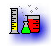 تمرين 1(7ن)نعتبر عنصرا كيميائيا رمز نواته . ينتمي العنصر الكيميائي إلى الدورة الثالثة و المجموعة السابعة في الترتيب الدوري للعناصر الكيميائية.1 – ما اسم المجموعة التي ينتمي إليها العنصر الكيميائي  و ماذا يميز عناصر هذه المجموعة ؟2– أعط البنية الالكترونية لهذا العنصر   3 - حدد العدد الذري Z  لهذا العنصر الكيميائي ثم تعرف عليه. 4 - أعط رمز الايون الذي يمكن أن تعطيه الذرة-علل جوابك-5 – تتحد ذرتان  لتعطي جزيئة صيغتها  . اشرح كيف ثم هذا الإتحاد و مثل هذه الجزيئة حسب نموذج لويسمعطيات: تمرين 2(7ن)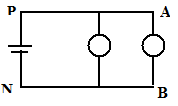 نعتبر الدارة الكهربائية الممثلة جانبه و المكونة من مولد و مصباحين L1 وL2 متماثلين لقياس شدة التيار المار بالفرع AB نركب على التوالي مع  المصباح جهاز الأمبيرمتر فئته 1,5 فنقرأ النتيجة في الوثيقة جانبه1- اشرح كيف يتم قياس شدة التيار الكهربائي بواسطة أمبير مترذي إبرة و ما هي الاحتياطات اللازمة اتخاذها.2 - مثل جهاز الأمبيرمتر على الفرع السابق3 - حدد قيمة شدة التيار المار بالفرع AB ثم احسب دقة قياس جهاز الأمبيرمتر و اوجد نسبة الارتياب4- استنتج قيمة شدة التيار الكهربائي بالفرعين CD  و PCتمرين 3(5ن)نعتبر قرصا D شعاعه R قابل للدوران حول محور افقي و ثابت (∆) بدون احتكاكبواسطة الخيطان f1  و f2  نطبق على القرص قوى تجعله في حالة توازن  كما يبين الشكل جانبه.m1  و m2  كتلتاننعطي AG=R/2   1 – اجرد القوى المطبقة على القرص و مثلها على الشكل.2 – بتطبيق مبرهنة العزوم  بين أن m2=m1.والله ولي التوفيق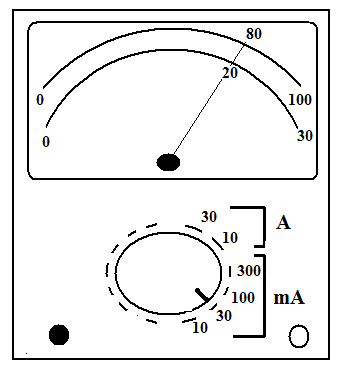 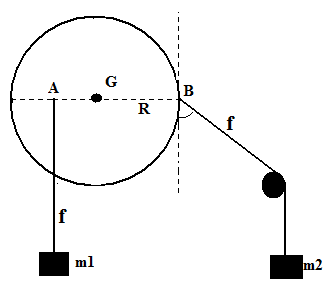 